Asymetrický přechodový kus s těsněním USA 160-100Obsah dodávky: 1 kusSortiment: K
Typové číslo: 0055.0503Výrobce: MAICO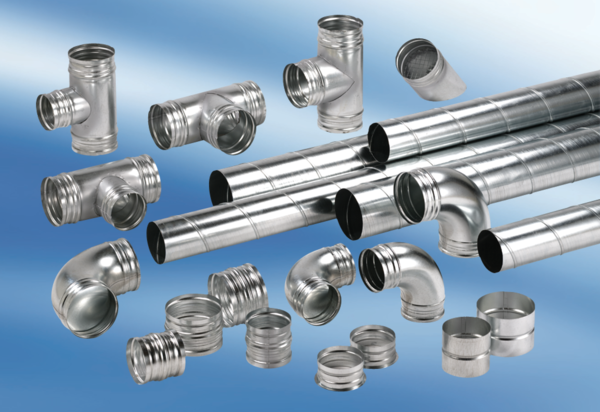 